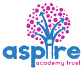 www.robinhoodMAT.co.ukWeek 10 Learning Project - The RainforestOnline Week 10 Learning Project - The RainforestOnline Age Range: Y5/6Age Range: Y5/6Weekly Reading TasksWeekly Spelling TasksMonday- Encourage your child to listen to a free age-appropriate audiobook here, or choose a book from Oxford Owl. If it’s dry, why don’t you read outside? Monday- In the garden or during your daily walk, ask your child to list nature related expanded noun phrases (e.g. the tall conifer by the wall). This may support your child’s writing this week. Tuesday- Ask your child to read an account of living in a rainforest here. (Romel’s Rainforest Home) Your child can record what the Romel likes and doesn’t like about living in the rainforest. Tuesday- Can your child complete these tasks relating to words ending in -ant, ance, ancy, ent, ence or ency? Wednesday- Ask your child to listen to and read along with A Blade of Grass. 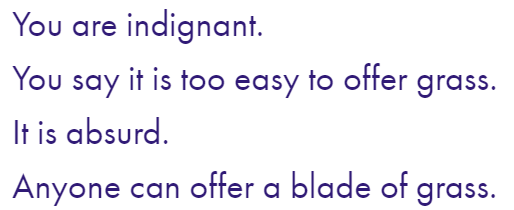 What do the words indignant and absurd mean?What message is the poet trying to convey to the reader? Wednesday- Can your child create their own rainforest themed crossword. They will need to include a list of clues and an answer sheet. Thursday- Find out about chocolate! Where does it come from and how does it grow. This website is a good place to start! Ask your child to find a recipe involving chocolate in a recipe book or here. Can they follow the recipe and make some chocolate delights!Thursday- Ask your child to create a rainforest glossary using these words as a starting point: canopy, monsoon, colony, extinct & deforestation. Friday- Look at this reading pack and find the comprehension called counting. (The first one). How does it make you feel when you read it? Have a look at the questions and talk through them with an adult.Friday- Pick 5 Common Exception words from the Year 5/6 spelling list. Your child can create a mnemonic for each word e.g. Rhythm Has Your Two Hips Moving. Weekly Writing Tasks Weekly Maths Tasks- FractionsChoose a task or tasks from each day. These are to be used flexiblyMonday- Visit the Literacy Shed for this wonderful resource on The Alchemist’s Letter. Watch the clip a few times and the talk through the different ideas below.At 2’20”, the letter says; “I remember your mother. She died alone because of the creature I was becoming.” What ‘creature’ do you think he was becoming? What does he mean by that?At 3’, why do you think they used the imagery of the storm when they were talking about being abandoned?At 3’20”, the words can be interpreted in 2 different ways. How is the meaning changed by the change of punctuation? Which do you think they mean?“Now I know what matters the most.Love, Your father, Nicholas.“Now I know what matters the most. Love.Your Father, Nicholas.Look at the questions given in the literacy shed pack and choose a few to discuss.Monday- Ask your child to play ‘Match the Fraction’. Encourage your child to challenge themselves by trying the mixed numbers. White Rose Maths online daily maths lessonBitesize Maths  online daily maths lessonCODE Maths Hub Daily Fluency Activities  - Day 1  Week 5Tuesday- Look at “The Alchemists Letter” pack page 10 and 11. Read the description on page 10 and find the highlighted passages. Use the same format as the description to write a description of cottage in the woods. Try and use the same writing devices that were used in the example description.TuesdayCreate 1 set of digit cards 1- 9. Pick up 4 cards to create a fraction i.e. 36                                                                                                                        72 making sure the largest number is the denominator.Then try and write the fraction in its simplest form i.e.                    36 =  1                                                                                              72    2White Rose Maths online daily maths lessonBitesize Maths  online daily maths lessonCODE Maths Hub Daily Fluency Activities  - Day 2 Week 5Wednesday- Look at “The Alchemists Letter” pack page 14. Talk to people in your family about what their most precious memories are. Think about what yours are write them with as much detail as you can. Try and use the writing devices that were used in the description yesterday.Wednesday- Divide a piece of paper into four and ask your child to select four cards from a pack of playing cards and make two fractions by placing a card in each quadrant. Your child can compare the two fractions using the inequality symbols ( < > and =).Get your child to draw the fractions if they need support with this.White Rose Maths online daily maths lessonsBitesize Maths  online daily maths lessonsCODE Maths Hub Daily Fluency Activities  - Day 3 Week 5Thursday- Ask your child to write two contrasting descriptions of the rainforest. One depicting the rainforest’s beauty and the other deforestation. Thursday (theme)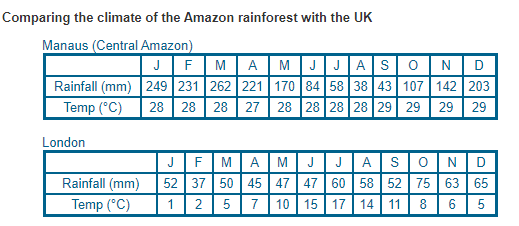 Create your own line or  bar graph based on the rainfall in the Amazon and London.White Rose Maths online daily maths lessonBitesize Maths  online daily maths lessonCODE Maths Hub Daily Fluency Activities  - Day 4 Week 5Friday- “Rainforests are destroyed by nature too so we should make use of their products rather than waste them.”Look at some of the natural disasters which affect the Rainforests. Also look at some of the man-made problems which destroy the Rainforests as well. Encourage your child to write an argument in support of or against the statement above. Friday (theme)Using the information from the tables above, create an Amazon poster stating key mathematical facts from the tables above.White Rose Maths online daily maths lessonBitesize Maths  online daily maths lessonCODE Maths Hub Daily Fluency Activities  - Day 5 Week 5Learning Project - to be done throughout the weekThe project this week aims to provide opportunities for your child to learn more about the world’s rainforests. Learning may focus on the plants, animals and insects that inhabit the rainforest, food that originates there and weather patterns. It could look at plants and animals that can be found in the garden too. Deforestation: Destroying Animal Habitats and The Homes of Humans- Deforestation occurs in rainforests throughout the world. Trees are cut down on a huge scale, often to create space for grazing livestock or buildings. As part of this process, animal habitats and the homes of native people are often destroyed. Read the information given in the booklet and create a poster reflecting what you think should happen to rainforests.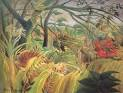 Welcome to The Jungle: Let Creativity Roar!- Henri Rousseau was a French painter from the 19th Century who created many paintings inspired by jungles and rainforests, although he never actually visited one. Direct your child to explore facts about this famous painter and encourage them to create a jungle/rainforest piece of artwork in his style. They could draw, paint or create a collage, depending on the resources you have available at home.Discovering Far off Lands- In the 16th century, Sir Walter Raleigh sailed the Atlantic Ocean in search of a place called El Dorado. His expedition took him to Guyana and his search led him to discover the country’s rainforest. 400 years on, a group of children have taken on the challenge to follow in Sir Walter’s footsteps in their own expedition to Guyana. Direct your child to watch this clip and explore the others on the BBC Teach website. Challenge them to plan their own expedition and consider what they would need to take with them. Alternatively, they could write a first-hand account of their time in the rainforest from the perspective of Sir Walter. Remind them that Sir Walter would not have had access to the mod cons we do now.Rumble in The Jungle - Get that Heart Rate Going! - Encourage your child to increase their heart rate by challenging themselves and members of the family to mimic the actions of animals which inhabit rainforests. Actions could include: jumping over logs, ducking under branches, high knees through quicksand, running from a tiger etc. Challenge them to record their heart rate (beats per minute) after each activity. Which activity increased their heart rate most? Recommendation at least 2 hours of exercise a week.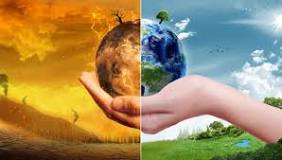 Deforestation: Our Climate and Our Planet- As well as impacting on animal habitats and native people, deforestation is also a major contributor towards climate change. Direct your child to create an awareness leaflet about the effects of climate change on our planet and how deforestation is contributing towards this. Mindfulness - This week we will use sound to help us relax.  You can use this rainforest music or sit outside in the garden with the sound of nature around you as your focus.  Have your child sit or lie down in a comfortable position with their eyes closed. They might like to use a soft blanket or a cushion so that they feel cozy, safe and relaxed. Ask them to close their eyes and stay still. All they need to do is listen to the music / sounds of nature. If any thoughts pop into their head, you can tell them that the thoughts are just like clouds and float away. Every time a thought comes along, just let it float away like a cloud and continue listening to the sounds.  Your child can do this for around 10 minutes every day, or for as long as they want to focus. STEM Learning Opportunities #sciencefromhomeRainforest Leaf AdaptationWatch this video.Many tropical rainforest leaves have a drip tip to help them cope with high rainfall. It is thought that these drip tips enable rain drops to run off quickly. Plants need to shed water to avoid growth of fungus and bacteria in the warm, wet tropical rainforest. Have a look at some other common leaf adaptations here.  Look at the leaves in your garden or out on a walk.  What adaptations do they have?  Create a branching identification key to help identify the leaves in your area.Additional learning resources parents may wish to engage withTimes Table Rockstars and Numbots. Your child can access both of these programmes with their school logins. On Times Table Rockstars, children should aim to play Soundcheck for 20 minutes daily. IXL online. Click here for Year 5 or here for Year 6. There are interactive games to play and guides for parents. CODE Maths Hub Daily Fluency Activities  - Week 5https://www.topmarks.co.uk/maths-games/daily10 - arithmetic challengesBBC Bitesize - Lots of videos and learning opportunities for all subjects.Classroom Secrets Learning Packs - Reading, writing and maths activities for different ages. Twinkl - Click on the link and sign up using your email address and creating a password. Use the offer code UKTWINKLHELPS. Y5 Talk for Writing Home-school Booklets and Y6 are an excellent resource to support your child’s speaking and listening, reading and writing skills.The Learning Projects are based on the National Curriculum expectations for the key stage which your child is in. It may be that your child finds the tasks set within the Learning Project for their year group too simple. If this is the case, then we suggest that your child accesses the Learning Projects which are set for the key stage above. Equally, if the projects are too challenging, then we advise that your child accesses the projects for the key stage below. #TheLearningProjects  in collaboration with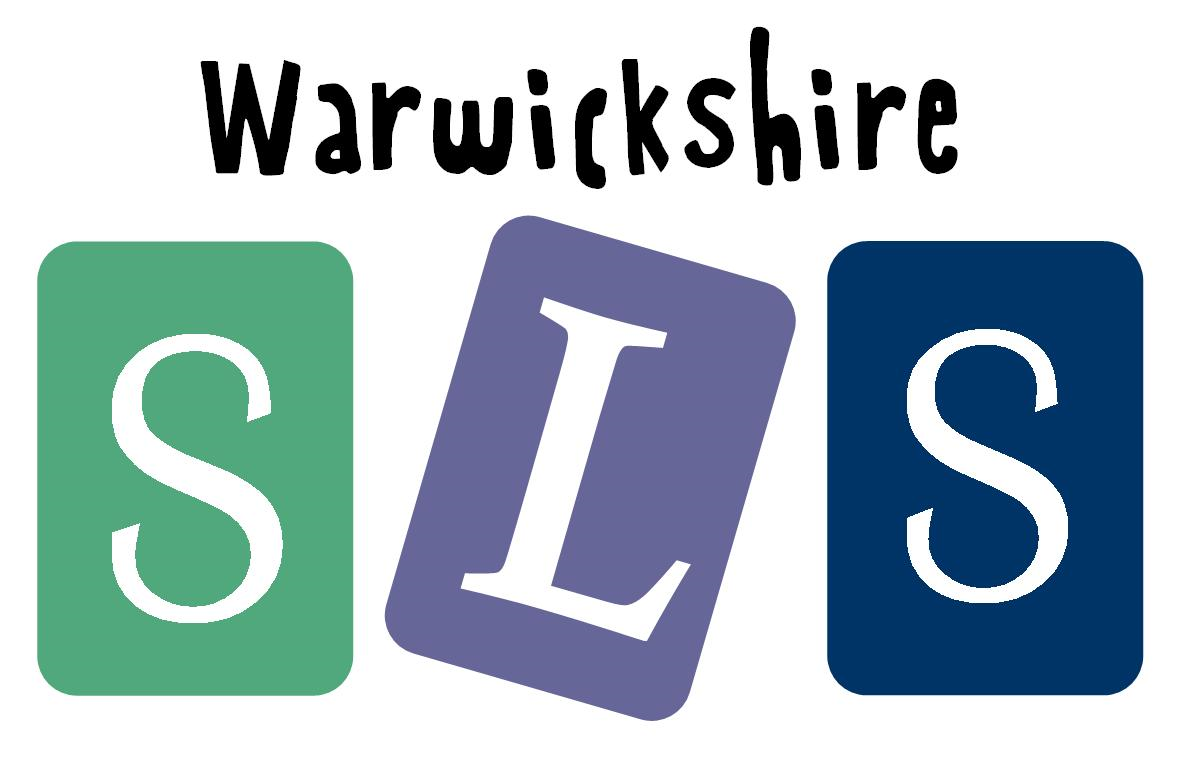 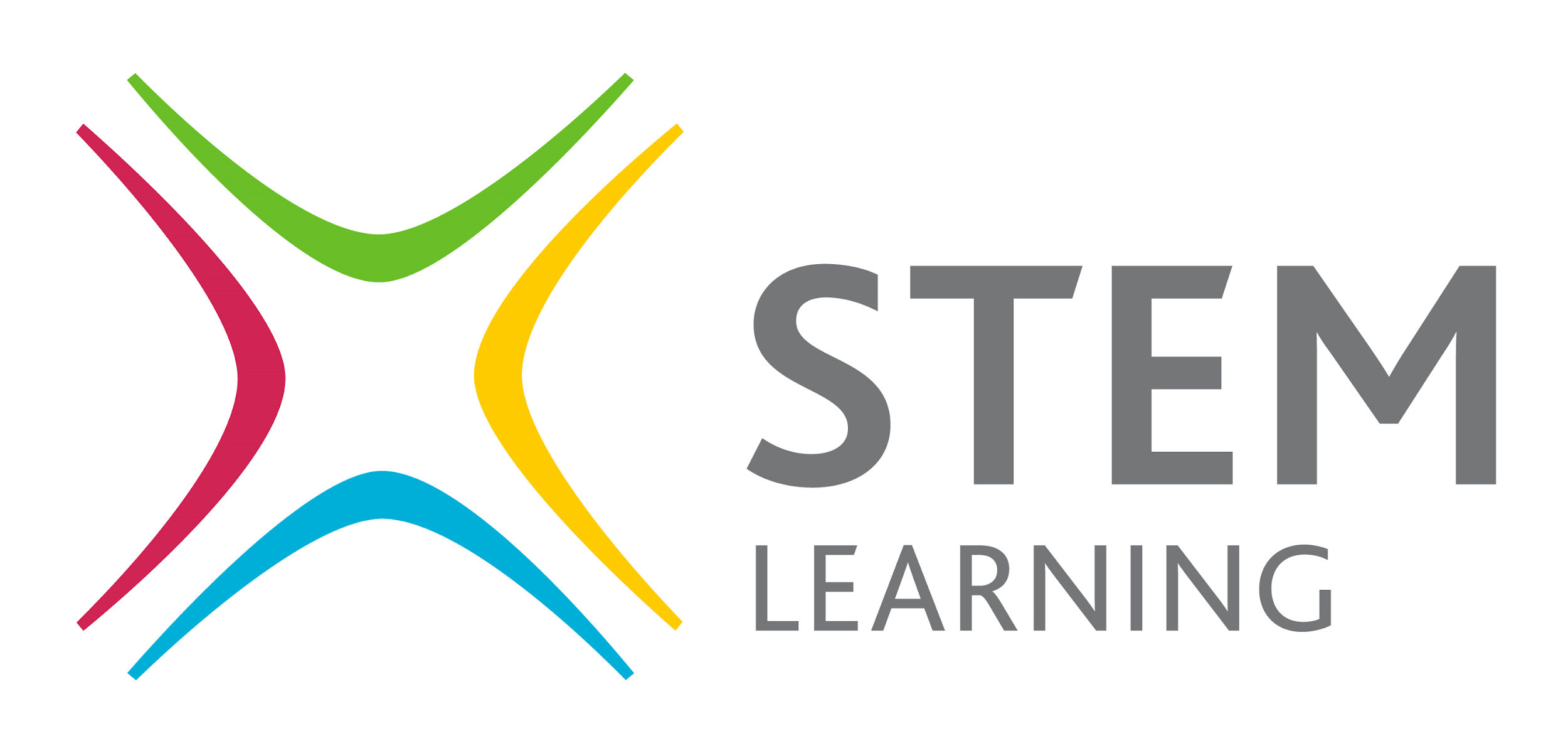 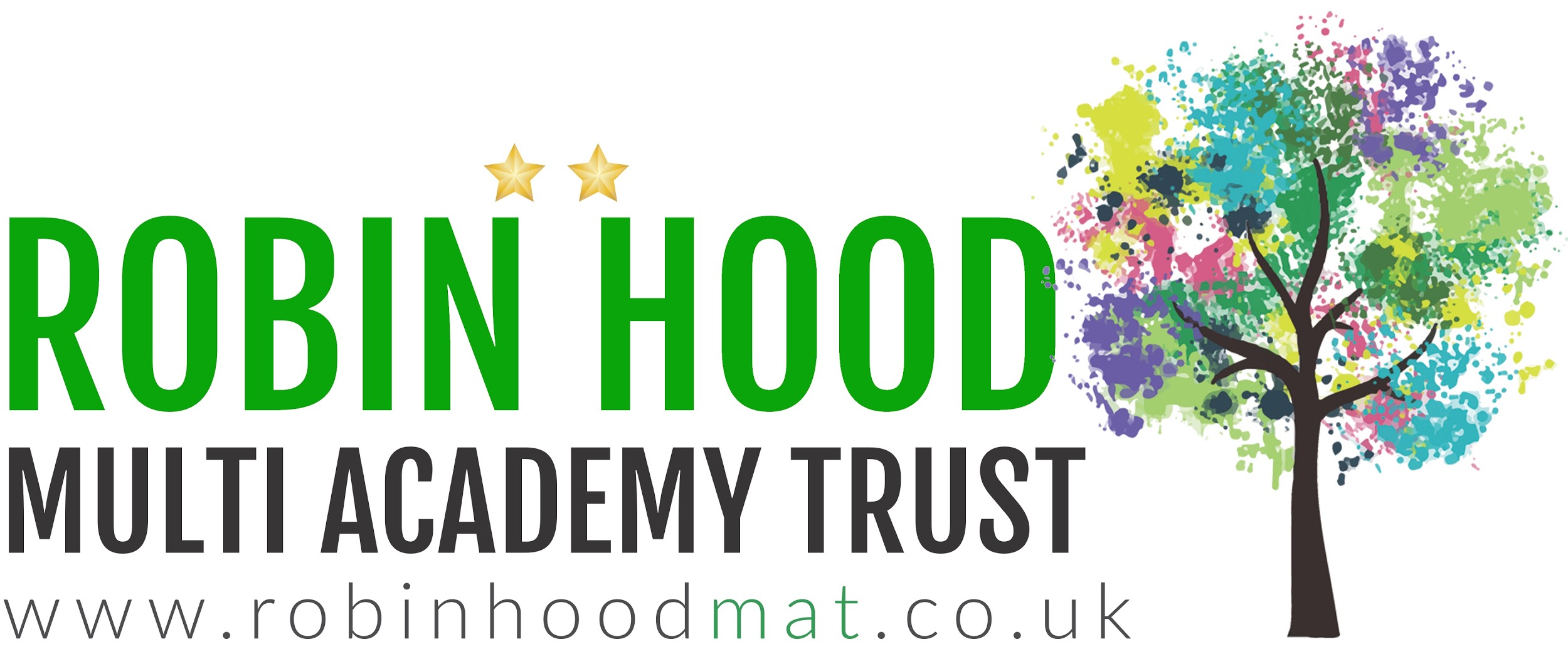 